Basic cleaning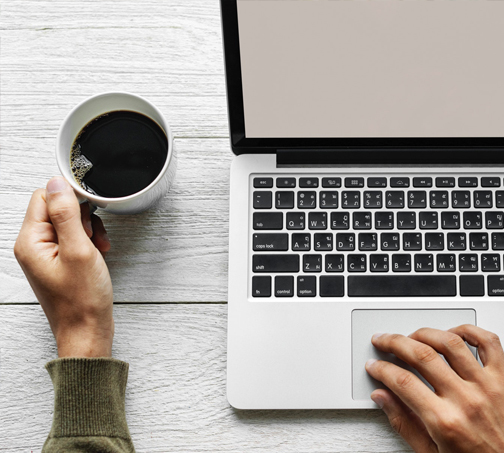 This is a list of what is included for a basic clean.Main AreasVacuum all floorsMop all hard floorsClean sliding glass door (1 set only)Clean light-switches and doorknobsDust furnishings and decorations within reachDust artDust window blinds within reachDust window sills and door framesClean glass table(s)Empty trashClean light fixtures within reachClean exterior front/glass door (weather permitting)BathroomsClean and sanitize counters and sink(s)Clean and sanitize shower, tub, and surroundClean and sanitize toiletClean outside surfaces of toilet and tubDust light fixtures within reachWipe down cabinet exteriorskitchenClean and sanitize all countertopsClean and sanitize sink and faucetClean outside of appliances (large and small)Clean microwave (inside and out)Wipe down cabinet exteriorsWipe down table and chairsWipe down backsplashbedroom(s)Make bed(s) and vacuum/mop floorsDust ceiling fan within reach (every other clean)